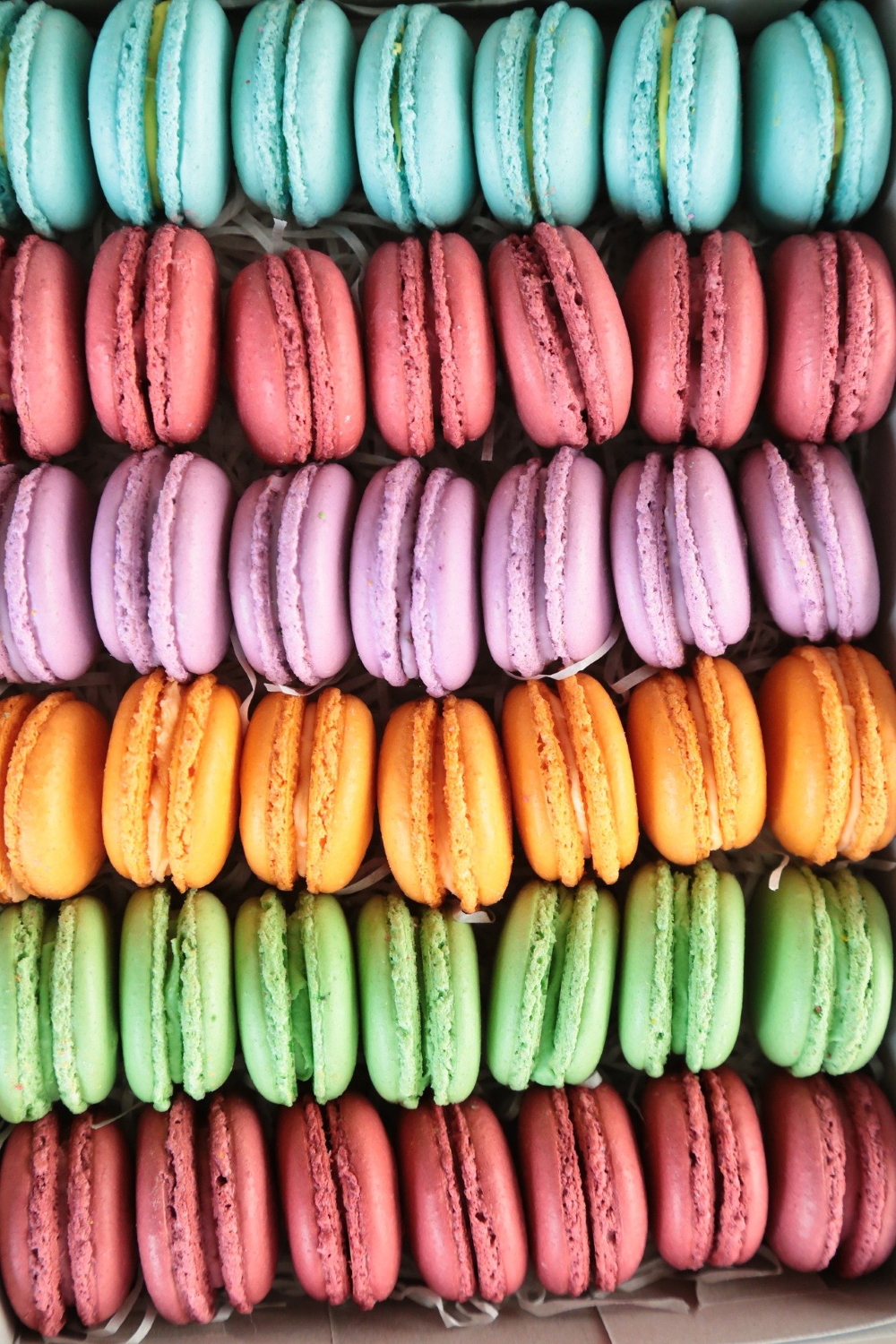 COMPANY NAMEDate:Receipt #DESCRIPTIONQUANTITYPRICETOTALSubtotalTaxTotalPAID BYPAYMENT METHOD[Company Name][  ] Cash[Address][  ] Credit Card[City, State, Zip Code][  ] Check Number[Phone]